Α Ν Α Κ Ο Ι Ν Ω Σ ΗΠΡΟΦΟΡΙΚΕΣ ΕΞΕΤΑΣΕΙΣΑΝΑΙΣΘΗΣΙΟΛΟΓΙΑ        ΕΝΤΑΤΙΚΗ ΘΕΡΑΠΕΙΑ - ΑΝΑΝΗΨΗ - ΘΕΡΑΠΕΥΤΙΚΗ ΤΟΥ ΠΟΝΟΥΌσοι ΕΠΙ ΠΤΥΧΙΩ  φοιτητές  επιθυμούν να εξεταστούν προφορικά,  στο μάθημα της ΑΝΑΙΣΘΗΣΙΟΛΟΓΙΑΣ  καθώς και στο επιλεγόμενο μάθημα ΕΝΤΑΤΙΚΗ ΘΕΡΑΠΕΙΑ - ΑΝΑΝΗΨΗ - ΘΕΡΑΠΕΥΤΙΚΗ ΤΟΥ ΠΟΝΟΥ, προφορικές εξετάσεις θα γίνουν τη Δευτέρα  16 Σεπτεμβρίου 2019, στη Γραμματεία της Κλινικής Αναισθησιολογίας και Εντατικής Θεραπείας  στον 1ο όροφο του Νοσοκομείου ΑΧΕΠΑ,  ώρα 16:00.

Δηλώσεις συμμετοχής καθημερινά,  στη Γραμματεία της Αναισθησιολογίας στον 1ο όροφο του Νοσοκομείου ΑΧΕΠΑ ή τηλεφωνικά 2310994862 (08:30 – 14:00)Από τη Γραμματεία της Αναισθησιολογίας	11 Σεπτεμβρίου 2019                   ΕΛΛΗΝΙΚΗ ΔΗΜΟΚΡΑΤΙΑΤΜΗΜΑ ΙΑΤΡΙΚΗΣΧΕΙΡΟΥΡΓΙΚΟΣ ΤΟΜΕΑΣΤΜΗΜΑ ΙΑΤΡΙΚΗΣΧΕΙΡΟΥΡΓΙΚΟΣ ΤΟΜΕΑΣΤΜΗΜΑ ΙΑΤΡΙΚΗΣΧΕΙΡΟΥΡΓΙΚΟΣ ΤΟΜΕΑΣ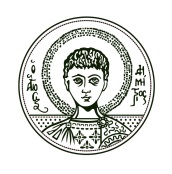 ΚΛΙΝΙΚΗ ΑΝΑΙΣΘΗΣΙΟΛΟΓΙΑΣ ΚΑΙ ΕΝΤΑΤΙΚΗΣ ΘΕΡΑΠΕΙΑΣ Διευθυντής: Αν. Καθηγητής  Βασίλειος Γροσομανίδηςe-mail:  vgrosoma@auth.grΚΛΙΝΙΚΗ ΑΝΑΙΣΘΗΣΙΟΛΟΓΙΑΣ ΚΑΙ ΕΝΤΑΤΙΚΗΣ ΘΕΡΑΠΕΙΑΣ Διευθυντής: Αν. Καθηγητής  Βασίλειος Γροσομανίδηςe-mail:  vgrosoma@auth.grΑΡΙΣΤΟΤΕΛΕΙΟΠΑΝΕΠΙΣΤΗΜΙΟ     ΘΕΣΣΑΛΟΝΙΚΗΣΠληροφορίες: Ζαφειρή  Πασχαλίδου - Σάκκου Τηλ.:  2310-994862, - 994861,   Fax:-994860e-mail:  ahepa@anesthesiology.gr Κτίριο: Π.Γ.Ν. ΑΧΕΠΑΘεσσαλονίκη  11/9/2019